ANEXO 1:  COORDINACION GENERAL DE CONSTRUCCION DE LA COMUNIDAD	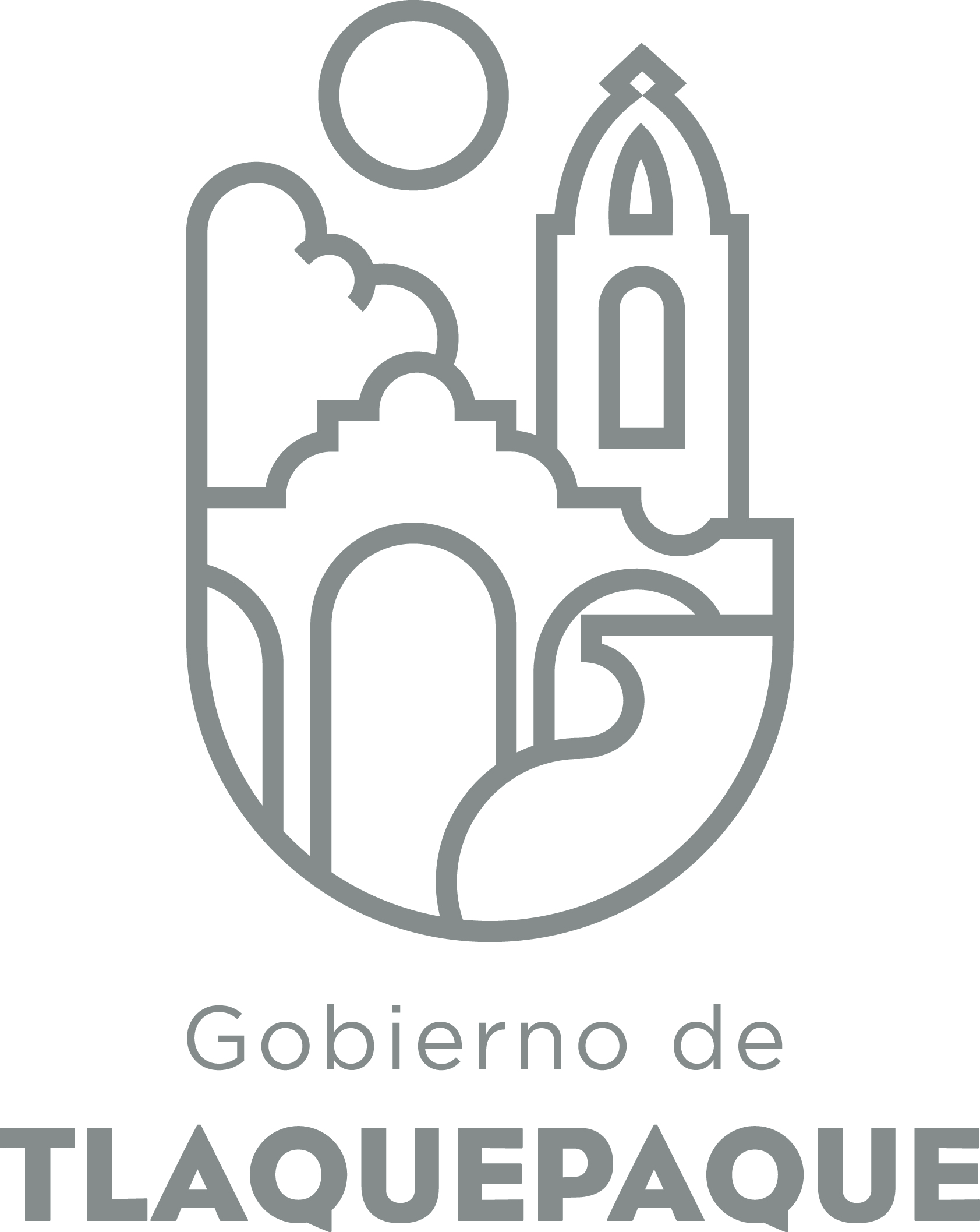 ANEXO 2: OPERACIÓN DE LA PROPUESTAElaborado por: DGPP / PP / PLVA)Nombre del programa/proyecto/servicio/campañaA)Nombre del programa/proyecto/servicio/campañaA)Nombre del programa/proyecto/servicio/campañaA)Nombre del programa/proyecto/servicio/campañaSALUD DENTAL PARA ADULTOS MAYORESSALUD DENTAL PARA ADULTOS MAYORESSALUD DENTAL PARA ADULTOS MAYORESSALUD DENTAL PARA ADULTOS MAYORESSALUD DENTAL PARA ADULTOS MAYORESSALUD DENTAL PARA ADULTOS MAYORESEjeEjeB) Dirección o Área ResponsableB) Dirección o Área ResponsableB) Dirección o Área ResponsableB) Dirección o Área ResponsableCoordinación General de Construcción General de la ComunidadCoordinación General de Construcción General de la ComunidadCoordinación General de Construcción General de la ComunidadCoordinación General de Construcción General de la ComunidadCoordinación General de Construcción General de la ComunidadCoordinación General de Construcción General de la ComunidadEstrategiaEstrategiaC)  Problemática que atiende la propuestaC)  Problemática que atiende la propuestaC)  Problemática que atiende la propuestaC)  Problemática que atiende la propuestaSegún la Asociación Dental Mexicana (ADM), en México, 85% de las personas padecen caries, así como 90% gingivitis y posteriormente periodontitis,  la periodontitis severa en los adultos mayores provoca edentulismo (pérdida parcial o total de dientes)  de un 10 a 15% esto se exacerba  en la población mayor de 60 años, las enfermedades dentales y bucales no sólo afectan la salud, sino que además tienen un impacto negativo en la autoestima y causa problemas relacionados con la interacción social y funciones vitales, como el habla y el sueño. Según la Asociación Dental Mexicana (ADM), en México, 85% de las personas padecen caries, así como 90% gingivitis y posteriormente periodontitis,  la periodontitis severa en los adultos mayores provoca edentulismo (pérdida parcial o total de dientes)  de un 10 a 15% esto se exacerba  en la población mayor de 60 años, las enfermedades dentales y bucales no sólo afectan la salud, sino que además tienen un impacto negativo en la autoestima y causa problemas relacionados con la interacción social y funciones vitales, como el habla y el sueño. Según la Asociación Dental Mexicana (ADM), en México, 85% de las personas padecen caries, así como 90% gingivitis y posteriormente periodontitis,  la periodontitis severa en los adultos mayores provoca edentulismo (pérdida parcial o total de dientes)  de un 10 a 15% esto se exacerba  en la población mayor de 60 años, las enfermedades dentales y bucales no sólo afectan la salud, sino que además tienen un impacto negativo en la autoestima y causa problemas relacionados con la interacción social y funciones vitales, como el habla y el sueño. Según la Asociación Dental Mexicana (ADM), en México, 85% de las personas padecen caries, así como 90% gingivitis y posteriormente periodontitis,  la periodontitis severa en los adultos mayores provoca edentulismo (pérdida parcial o total de dientes)  de un 10 a 15% esto se exacerba  en la población mayor de 60 años, las enfermedades dentales y bucales no sólo afectan la salud, sino que además tienen un impacto negativo en la autoestima y causa problemas relacionados con la interacción social y funciones vitales, como el habla y el sueño. Según la Asociación Dental Mexicana (ADM), en México, 85% de las personas padecen caries, así como 90% gingivitis y posteriormente periodontitis,  la periodontitis severa en los adultos mayores provoca edentulismo (pérdida parcial o total de dientes)  de un 10 a 15% esto se exacerba  en la población mayor de 60 años, las enfermedades dentales y bucales no sólo afectan la salud, sino que además tienen un impacto negativo en la autoestima y causa problemas relacionados con la interacción social y funciones vitales, como el habla y el sueño. Según la Asociación Dental Mexicana (ADM), en México, 85% de las personas padecen caries, así como 90% gingivitis y posteriormente periodontitis,  la periodontitis severa en los adultos mayores provoca edentulismo (pérdida parcial o total de dientes)  de un 10 a 15% esto se exacerba  en la población mayor de 60 años, las enfermedades dentales y bucales no sólo afectan la salud, sino que además tienen un impacto negativo en la autoestima y causa problemas relacionados con la interacción social y funciones vitales, como el habla y el sueño. Línea de AcciónLínea de AcciónC)  Problemática que atiende la propuestaC)  Problemática que atiende la propuestaC)  Problemática que atiende la propuestaC)  Problemática que atiende la propuestaSegún la Asociación Dental Mexicana (ADM), en México, 85% de las personas padecen caries, así como 90% gingivitis y posteriormente periodontitis,  la periodontitis severa en los adultos mayores provoca edentulismo (pérdida parcial o total de dientes)  de un 10 a 15% esto se exacerba  en la población mayor de 60 años, las enfermedades dentales y bucales no sólo afectan la salud, sino que además tienen un impacto negativo en la autoestima y causa problemas relacionados con la interacción social y funciones vitales, como el habla y el sueño. Según la Asociación Dental Mexicana (ADM), en México, 85% de las personas padecen caries, así como 90% gingivitis y posteriormente periodontitis,  la periodontitis severa en los adultos mayores provoca edentulismo (pérdida parcial o total de dientes)  de un 10 a 15% esto se exacerba  en la población mayor de 60 años, las enfermedades dentales y bucales no sólo afectan la salud, sino que además tienen un impacto negativo en la autoestima y causa problemas relacionados con la interacción social y funciones vitales, como el habla y el sueño. Según la Asociación Dental Mexicana (ADM), en México, 85% de las personas padecen caries, así como 90% gingivitis y posteriormente periodontitis,  la periodontitis severa en los adultos mayores provoca edentulismo (pérdida parcial o total de dientes)  de un 10 a 15% esto se exacerba  en la población mayor de 60 años, las enfermedades dentales y bucales no sólo afectan la salud, sino que además tienen un impacto negativo en la autoestima y causa problemas relacionados con la interacción social y funciones vitales, como el habla y el sueño. Según la Asociación Dental Mexicana (ADM), en México, 85% de las personas padecen caries, así como 90% gingivitis y posteriormente periodontitis,  la periodontitis severa en los adultos mayores provoca edentulismo (pérdida parcial o total de dientes)  de un 10 a 15% esto se exacerba  en la población mayor de 60 años, las enfermedades dentales y bucales no sólo afectan la salud, sino que además tienen un impacto negativo en la autoestima y causa problemas relacionados con la interacción social y funciones vitales, como el habla y el sueño. Según la Asociación Dental Mexicana (ADM), en México, 85% de las personas padecen caries, así como 90% gingivitis y posteriormente periodontitis,  la periodontitis severa en los adultos mayores provoca edentulismo (pérdida parcial o total de dientes)  de un 10 a 15% esto se exacerba  en la población mayor de 60 años, las enfermedades dentales y bucales no sólo afectan la salud, sino que además tienen un impacto negativo en la autoestima y causa problemas relacionados con la interacción social y funciones vitales, como el habla y el sueño. Según la Asociación Dental Mexicana (ADM), en México, 85% de las personas padecen caries, así como 90% gingivitis y posteriormente periodontitis,  la periodontitis severa en los adultos mayores provoca edentulismo (pérdida parcial o total de dientes)  de un 10 a 15% esto se exacerba  en la población mayor de 60 años, las enfermedades dentales y bucales no sólo afectan la salud, sino que además tienen un impacto negativo en la autoestima y causa problemas relacionados con la interacción social y funciones vitales, como el habla y el sueño. No. de PP EspecialNo. de PP EspecialD) Ubicación Geográfica / Cobertura  de ColoniasD) Ubicación Geográfica / Cobertura  de ColoniasD) Ubicación Geográfica / Cobertura  de ColoniasD) Ubicación Geográfica / Cobertura  de ColoniasTodas las colonias del municipioTodas las colonias del municipioTodas las colonias del municipioTodas las colonias del municipioTodas las colonias del municipioTodas las colonias del municipio Indicador ASE Indicador ASED) Ubicación Geográfica / Cobertura  de ColoniasD) Ubicación Geográfica / Cobertura  de ColoniasD) Ubicación Geográfica / Cobertura  de ColoniasD) Ubicación Geográfica / Cobertura  de ColoniasTodas las colonias del municipioTodas las colonias del municipioTodas las colonias del municipioTodas las colonias del municipioTodas las colonias del municipioTodas las colonias del municipioZAPZAPE) Nombre del Enlace o ResponsableE) Nombre del Enlace o ResponsableE) Nombre del Enlace o ResponsableE) Nombre del Enlace o ResponsableMargarita Ríos CervantesMargarita Ríos CervantesMargarita Ríos CervantesMargarita Ríos CervantesMargarita Ríos CervantesMargarita Ríos CervantesVinc al PNDVinc al PNDF) Objetivo específicoF) Objetivo específicoF) Objetivo específicoF) Objetivo específicoFomentar, proteger y restablecer la salud bucal de los adultos de 60 a 65 años de edad habitantes de este municipio, como parte de la salud integral del individuo.Fomentar, proteger y restablecer la salud bucal de los adultos de 60 a 65 años de edad habitantes de este municipio, como parte de la salud integral del individuo.Fomentar, proteger y restablecer la salud bucal de los adultos de 60 a 65 años de edad habitantes de este municipio, como parte de la salud integral del individuo.Fomentar, proteger y restablecer la salud bucal de los adultos de 60 a 65 años de edad habitantes de este municipio, como parte de la salud integral del individuo.Fomentar, proteger y restablecer la salud bucal de los adultos de 60 a 65 años de edad habitantes de este municipio, como parte de la salud integral del individuo.Fomentar, proteger y restablecer la salud bucal de los adultos de 60 a 65 años de edad habitantes de este municipio, como parte de la salud integral del individuo.Vinc al PEDVinc al PEDF) Objetivo específicoF) Objetivo específicoF) Objetivo específicoF) Objetivo específicoFomentar, proteger y restablecer la salud bucal de los adultos de 60 a 65 años de edad habitantes de este municipio, como parte de la salud integral del individuo.Fomentar, proteger y restablecer la salud bucal de los adultos de 60 a 65 años de edad habitantes de este municipio, como parte de la salud integral del individuo.Fomentar, proteger y restablecer la salud bucal de los adultos de 60 a 65 años de edad habitantes de este municipio, como parte de la salud integral del individuo.Fomentar, proteger y restablecer la salud bucal de los adultos de 60 a 65 años de edad habitantes de este municipio, como parte de la salud integral del individuo.Fomentar, proteger y restablecer la salud bucal de los adultos de 60 a 65 años de edad habitantes de este municipio, como parte de la salud integral del individuo.Fomentar, proteger y restablecer la salud bucal de los adultos de 60 a 65 años de edad habitantes de este municipio, como parte de la salud integral del individuo.Vinc al PMetDVinc al PMetDG) Perfil de la población atendida o beneficiariosG) Perfil de la población atendida o beneficiariosG) Perfil de la población atendida o beneficiariosG) Perfil de la población atendida o beneficiariosAdultos mayores de 60 a 65 años con Adultos mayores de 60 a 65 años con Adultos mayores de 60 a 65 años con Adultos mayores de 60 a 65 años con Adultos mayores de 60 a 65 años con Adultos mayores de 60 a 65 años con Adultos mayores de 60 a 65 años con Adultos mayores de 60 a 65 años con Adultos mayores de 60 a 65 años con Adultos mayores de 60 a 65 años con H) Tipo de propuestaH) Tipo de propuestaH) Tipo de propuestaH) Tipo de propuestaH) Tipo de propuestaJ) No de BeneficiariosJ) No de BeneficiariosK) Fecha de InicioK) Fecha de InicioK) Fecha de InicioFecha de CierreFecha de CierreFecha de CierreFecha de CierreProgramaCampañaServicioProyectoProyectoHombresMujeresFeb 2018Feb 2018Feb 2018Agosto 2018Agosto 2018Agosto 2018Agosto 2018XXX100100FedEdoMpioxxxxI) Monto total estimadoI) Monto total estimadoI) Monto total estimado$1’400,000$1’400,000Fuente de financiamientoFuente de financiamientoxxxA)Actividades a realizar para la obtención del producto esperado Padrón de beneficiarios con entrega de recursos correspondientes.Padrón de beneficiarios con entrega de recursos correspondientes.Padrón de beneficiarios con entrega de recursos correspondientes.Padrón de beneficiarios con entrega de recursos correspondientes.Padrón de beneficiarios con entrega de recursos correspondientes.Padrón de beneficiarios con entrega de recursos correspondientes.Padrón de beneficiarios con entrega de recursos correspondientes.Padrón de beneficiarios con entrega de recursos correspondientes.Padrón de beneficiarios con entrega de recursos correspondientes.Padrón de beneficiarios con entrega de recursos correspondientes.Padrón de beneficiarios con entrega de recursos correspondientes.Padrón de beneficiarios con entrega de recursos correspondientes.Padrón de beneficiarios con entrega de recursos correspondientes.Padrón de beneficiarios con entrega de recursos correspondientes.B) Principal producto esperado (base para el establecimiento de metas)Colocación de prótesis dentalesColocación de prótesis dentalesColocación de prótesis dentalesColocación de prótesis dentalesColocación de prótesis dentalesColocación de prótesis dentalesColocación de prótesis dentalesColocación de prótesis dentalesColocación de prótesis dentalesColocación de prótesis dentalesColocación de prótesis dentalesColocación de prótesis dentalesColocación de prótesis dentalesColocación de prótesis dentalesIndicador de Resultados vinculado al PMD según Línea de Acción Indicador vinculado a los Objetivos de Desarrollo Sostenible AlcanceCorto PlazoCorto PlazoCorto PlazoMediano PlazoMediano PlazoMediano PlazoMediano PlazoMediano PlazoMediano PlazoMediano PlazoLargo PlazoLargo PlazoLargo PlazoLargo PlazoAlcanceC) Valor Inicial de la MetaValor final de la MetaValor final de la MetaValor final de la MetaValor final de la MetaValor final de la MetaValor final de la Meta200 adultos200 adultos 200 adultos 200 adultos 200 adultos 200 adultos 200 adultos Clave de presupuesto determinada en Finanzas para la etiquetación de recursosClave de presupuesto determinada en Finanzas para la etiquetación de recursosClave de presupuesto determinada en Finanzas para la etiquetación de recursosClave de presupuesto determinada en Finanzas para la etiquetación de recursosClave de presupuesto determinada en Finanzas para la etiquetación de recursosClave de presupuesto determinada en Finanzas para la etiquetación de recursosClave de presupuesto determinada en Finanzas para la etiquetación de recursosCronograma Anual  de ActividadesCronograma Anual  de ActividadesCronograma Anual  de ActividadesCronograma Anual  de ActividadesCronograma Anual  de ActividadesCronograma Anual  de ActividadesCronograma Anual  de ActividadesCronograma Anual  de ActividadesCronograma Anual  de ActividadesCronograma Anual  de ActividadesCronograma Anual  de ActividadesCronograma Anual  de ActividadesCronograma Anual  de ActividadesCronograma Anual  de ActividadesCronograma Anual  de ActividadesD) Actividades a realizar para la obtención del producto esperado ENEFEBMARMARABRMAYMAYJUNJULAGSSEPOCTNOVDICSeleccionar beneficiariosxxxRealizar diagnóstico bucalxxxElaboración de placas dentalesxxxEntrega de placas dentales xxxxxx